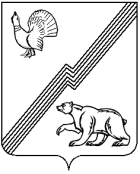 АДМИНИСТРАЦИЯ ГОРОДА ЮГОРСКАХанты-Мансийского автономного округа - ЮгрыПОСТАНОВЛЕНИЕот 09 декабря 2021 года 							      № 2352-пО внесении изменений впостановление администрации города Югорска от 05.03.2015 № 1534«Об утверждении Порядка осуществлениябюджетных инвестиций и принятия решенийо подготовке и реализации их в объекты муниципальной собственности»В соответствии со статьей 79 Бюджетного кодекса Российской Федерации:1. Внести в приложение к постановлению администрации города Югорска от 05.03.2015 № 1534 «Об утверждении Порядка осуществления бюджетных инвестиций и принятия решений о подготовке и реализации их в объекты муниципальной собственности» (с изменениями от 21.01.2016 № 97,                   от 02.02.2016  № 196, от 13.07.2016 № 1718, от 17.01.2017 № 80, от 12.03.2019 № 500) следующие изменения: 1.1. Пункт 1.5 раздела 1 изложить в следующей редакции:«1.5. Утверждение объема бюджетных инвестиций осуществляется в соответствии с муниципальными программами города Югорска.».1.2. Раздел 3 признать утратившим силу.1.3. В разделе 4:1.3.1. Абзац третий пункта 4.8 изложить в следующей редакции:«- включения объектов капитального строительства, объектов недвижимого имущества в муниципальную программу города Югорска;».1.3.2. Абзац четвертый пункта 4.9 изложить в следующей редакции:«Объем бюджетных инвестиций должен соответствовать объему бюджетных ассигнований на осуществление бюджетных инвестиций, предусмотренному в муниципальной программе города Югорска;».1.4. Приложения 1,2 признать утратившими силу.2. Опубликовать постановление в официальном печатном издании города Югорска и разместить на официальном сайте органов местного самоуправления города Югорска.3. Настоящее постановление вступает в силу после его официального опубликования и распространяется на правоотношения, связанные                             с формированием бюджета города Югорска на 2022 год и на плановый период 2023 и 2024 годов.Глава города Югорска                                                                 А.В. Бородкин